Narodna knjižnica i čitaonica Grigor Vitez Gornji Bogićevci u Godini čitanja, Mjesecu hrvatske knjige i Dana hrvatskih knjižnicaorganizira i poziva Vas na promociju knjige Stjepana Dukanovića„R U L E T“11. studenoga  ( četvrtak ) 2021. godine u 18:00 satiS radošću Vas očekujemo!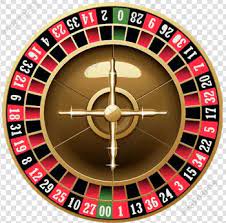 